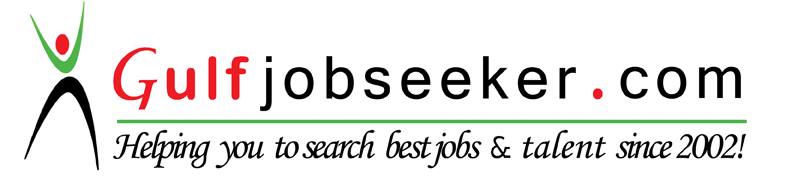 Whats app  Mobile:+971504753686 Gulfjobseeker.com CV No:E-mail: gulfjobseeker@gmail.comCareer ObjectiveTo pursue a career in Production Department which is innovative and challenging, where one can proactively contribute to the improvement of the functions and thereby imbibing the learning and values, thus growing to be an even better person.ExperienceOverall 4 year experience with reputed pharmaceutical industry.Organizational Experience	Organization  -	Apotex Research PVT LTD,Experience	- Sep -2014 to till dateDesignation	- Production Pharmacist I Organization	 - 	Micro Labs Ltd,Designation	- Executive -ProductionExperience	- Aug-2013 to Aug - 2014 Organization	 -	Geltec pvt Ltd,Designation	- Officer- ProductionExperience	- Aug-2011 to Jul-2013Academic Credentials•	Proficiency Profile (Sep -2014 to till date): Training of technical staff and operator like To monitor and conduct the training activities on c-GMP, and on new procedures as well as revised procedures,Operation SOPs ,Cleaning SOPsPreventive Maintenance SOPsQuality Related SOPsExecuting various manufacturing activities in different formulations like Tablets, capsules.Analyzing and rectification of various problems associated with manufacturing areas. Coordination with various departments in day-to-day production activities. Preparing & monitoring the production schedules for weekly & monthly.Coordinating for Process, Cleaning and Equipment validation and its document preparationProficiency Profile (Aug - 2013 to Aug - 2014):Optimum utilization of manpower and machinery. Planning, Organizing and execution of pilot and commercial production and to reduce the utility cost during production.Proper execution and achieving monthly Targets to perfection. Ensure optimum product yields at each stage.Lead manufacturing department to achieve monthly production targets.Proficiency Profile From (Aug-2011 to Jul-2013)Production Activities:-Performing In-process activities in all production and packing area.(Formulations)Production and packing log books and batch records maintaining.Preparing SOPs, Operating Instructions and Standard Cleaning procedures for Equipments and online execution of all related documents.Sound knowledge of manufacturing activities in different areas like Tablets, soft capsules.Documentation: Well versed GMP & cGMP documentation and exposed to various GMP & cGMP, audits. Handling of Incidents Deviation and  Change controlControlling of GMP documents and records.Preparation and review of annual product quality review Supporting and maintaining Quality system such as deviation management, CAPAs and Change management systemChange ControlEvaluating proposed Change Control requests for process, validation, regulatory, and product impact, and coordinate the review and approval process of the requests to ensure the requests are addressed in a timely manner.AchievementKey performer and department coordinator to get TGA. Yield improvements in various stages of manufacturing. Executive in cycle time reduction.Awards & AchievementsState level player in Basket Ball.Won several inter college competition like volley ball, hockey and cricket.Key AttributesTechnical SkillsInitiatives to learn new thingsTime- ManagementInterpersonal SkillsCommunication SkillsMulti-tasking Skills.Audits ExposureUSFDAMHRAHealth canadaTGAWHO GMP and cGMPAbbottDr.Reddy’s LaboratoryRegulatory audits such as Ivory coast , Malawi, Nicaragua & Guatemala   ISO 9001-2000 Certification and Surveillance audit.PfizerJoridonLUPINIDAComputer proficiencyMS Word, Excel, Power point presentation.SAP, ERP.Skills	Well trained in cGMP, GLP and GXP Techniques.Excellent documentation skill.Creative and hard working.Having good interpersonal and communication skills (verbal & written).Ability to lead the team.Organized & flexible.Personal SnippetsLanguages known    	:	English, Tamil, Telugu, Hindi and Kannada.CourseInstitutionBoard / UniversityYearMarksB. PharmacyS.B. College of Pharmacy,Dr .M.G.R. University201167%HSCD.V.D Hr Sec School State board of Tamilnadu200773%SSLCS.L.B Hr Sec School State board of Tamilnadu200561%